§376.  Antiquities recovered from protected sites1.  State-owned artifacts to remain in Maine.  No artifacts, objects, specimens or materials originating from a protected site on state-controlled land may be authorized to leave the State permanently without written permission of the permittors. They may be loaned for a term specified by the permittors for proper study or exhibit.[PL 2013, c. 89, §6 (AMD).]2.  Sale of artifacts.  Attempts to sell, offers of sale and sale of artifacts, objects or specimens, excavated after the effective date of this Act, whether excavated lawfully or unlawfully from a protected site, without the written permission of the permit grantors or the Director of the Maine Historic Preservation Commission and the Director of the State Museum, are punishable by a civil penalty not greater than twice the price for which artifacts, objects or specimens are sold or offered for sale.[PL 2013, c. 89, §6 (AMD).]3.  Prosecution.  The Attorney General, upon receiving notification and evidence of violation of this section from the Director of the Maine Historic Preservation Commission, is authorized to file a complaint against the person named in the District Court of the district in which the person resides or in the district in which the violation occurred.[PL 2013, c. 89, §6 (AMD).]4.  Artifact ownership.  Artifacts, objects, materials and specimens recovered from protected sites on state-controlled land are the property of the State Museum. Artifacts, objects, specimens or materials originating from a site on other than state-controlled land are the property of the landowner and must be deposited with a suitable repository as designated by the landowner in the preservation agreement or the permit.[PL 2013, c. 89, §6 (AMD).]SECTION HISTORYPL 1981, c. 55, §7 (NEW). PL 1989, c. 700, §A114 (AMD). PL 2013, c. 89, §6 (AMD). The State of Maine claims a copyright in its codified statutes. If you intend to republish this material, we require that you include the following disclaimer in your publication:All copyrights and other rights to statutory text are reserved by the State of Maine. The text included in this publication reflects changes made through the First Regular and First Special Session of the 131st Maine Legislature and is current through November 1. 2023
                    . The text is subject to change without notice. It is a version that has not been officially certified by the Secretary of State. Refer to the Maine Revised Statutes Annotated and supplements for certified text.
                The Office of the Revisor of Statutes also requests that you send us one copy of any statutory publication you may produce. Our goal is not to restrict publishing activity, but to keep track of who is publishing what, to identify any needless duplication and to preserve the State's copyright rights.PLEASE NOTE: The Revisor's Office cannot perform research for or provide legal advice or interpretation of Maine law to the public. If you need legal assistance, please contact a qualified attorney.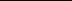 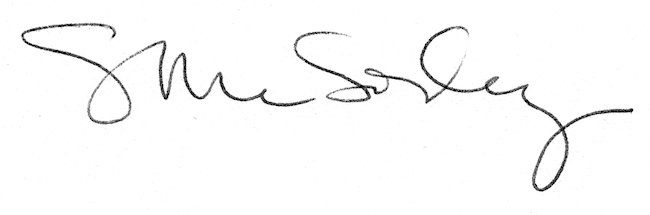 